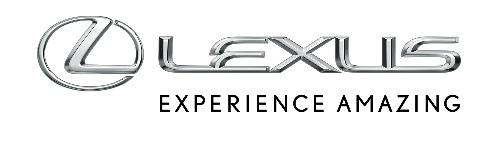 21 LUTEGO 2019LEADING WITH LIGHT – INSTALACJA LEXUSA NA TYGODNIU DESIGNU W MEDIOLANIELexus zaprezentuje na Milan Design Week 2019 instalację „Leading with Light” zaprojektowaną wspólnie ze studiem Rhizomatiks. Będzie to pokaz możliwości innowacyjnej technologii świetlnej Lexusa, opracowanej dla przyszłych modeli marki.Lexus już po raz 12. przygotował wystawę na Tydzień Designu w Mediolanie, która odzwierciedla koncepcję stylistyczną markiInstalacja „Leading with Light” powstała we współpracy z japońskim studiem projektowym Rhizomatiks Lexus weźmie udział w Milan Design Week – międzynarodowym święcie designu – już po raz dwunasty. Od ponad dekady wystawa Lexus Design Event dostarcza niezrównanych doświadczeń gościom targów w Mediolanie. Co roku Lexus tworzy ją we współpracy z najbardziej uznanymi projektantami, dla których inspirację stanowi koncepcja stylistyczna Lexusa.W tym roku Lexus przygotował wspólnie z japońską firmą projektancką Rhizomatiks performance „Leading with Light”. Inspiracją dla niego jest przyszła technologia oświetlenia Lexusa. To wciągający pokaz dynamicznej iluminacji z wykorzystaniem niezliczonych snopów światła wchodzących w interakcję z ludzką sylwetką.Na wystawie Lexusa w Mediolanie widzowie będą mieli także możliwość obejrzenia prac sześciorga finalistów siódmej edycji konkursu Lexus Design Award 2019. Ten międzynarodowy konkurs pozwala młodym projektantom zaprezentować swoje pomysły przed wybitnymi osobistościami ze świata designu. Najlepsi młodzi projektanci, którzy stanęli do rywalizacji w tym roku, wykorzystali technologię w jeszcze bardziej kreatywny sposób, tworząc nowe projekty mające na celu zmieniać życie ludzi na lepsze. 8 kwietnia, podczas dnia prasowego Milan Design Week zostanie ogłoszony laureat Grand Prix konkursu, wyłoniony przez jury światowej sławy projektantów i komentatorów. RHIZOMATIKSStudio Rhizomatiks to istniejący od 2006 roku zespół twórców i producentów o bogatych osobowościach i różnorodnym doświadczeniu w takich dziedzinach, jak media, sztuka i inżynieria. Firma jest znana z kreatywnego wykorzystania technologii do projektów artystycznych. Rhizomatiks współpracowało z Lexusem w 2014 roku w związku z wystawą sztuki i technologii Media Ambition Tokyo. W jego dorobku znajduje się wiele kreacji artystycznych opartych na nowych technologiach, takich jak widowiska na festiwale i inne wydarzenia dla uznanych artystów, m.in. Björk.  https://rhizomatiks.com/Informacje o wystawie Lexusa na Milan Design Week 2019Nazwa wydarzeniaLEXUS DESIGN EVENT 2019 - LEADING WITH LIGHT Dostępność9 -13 kwietnia, 10:00 - 21:00 / 14 kwietnia, 10:00 – 18:00(Konferencja prasowa: 8 kwietnia, 10:00 - 17:30)MiejsceSuperstudio Più (Art Point)Via Tortona, 27 20144, Mediolan, WłochyWystawa- Instalacja „Leading with Light” opracowana wspólnie z Rhizomatiks
- Projekty sześciorga finalistów konkursu Lexus Design Award 2019 OrganizatorLexus International